A PRAYER FOR WORKERS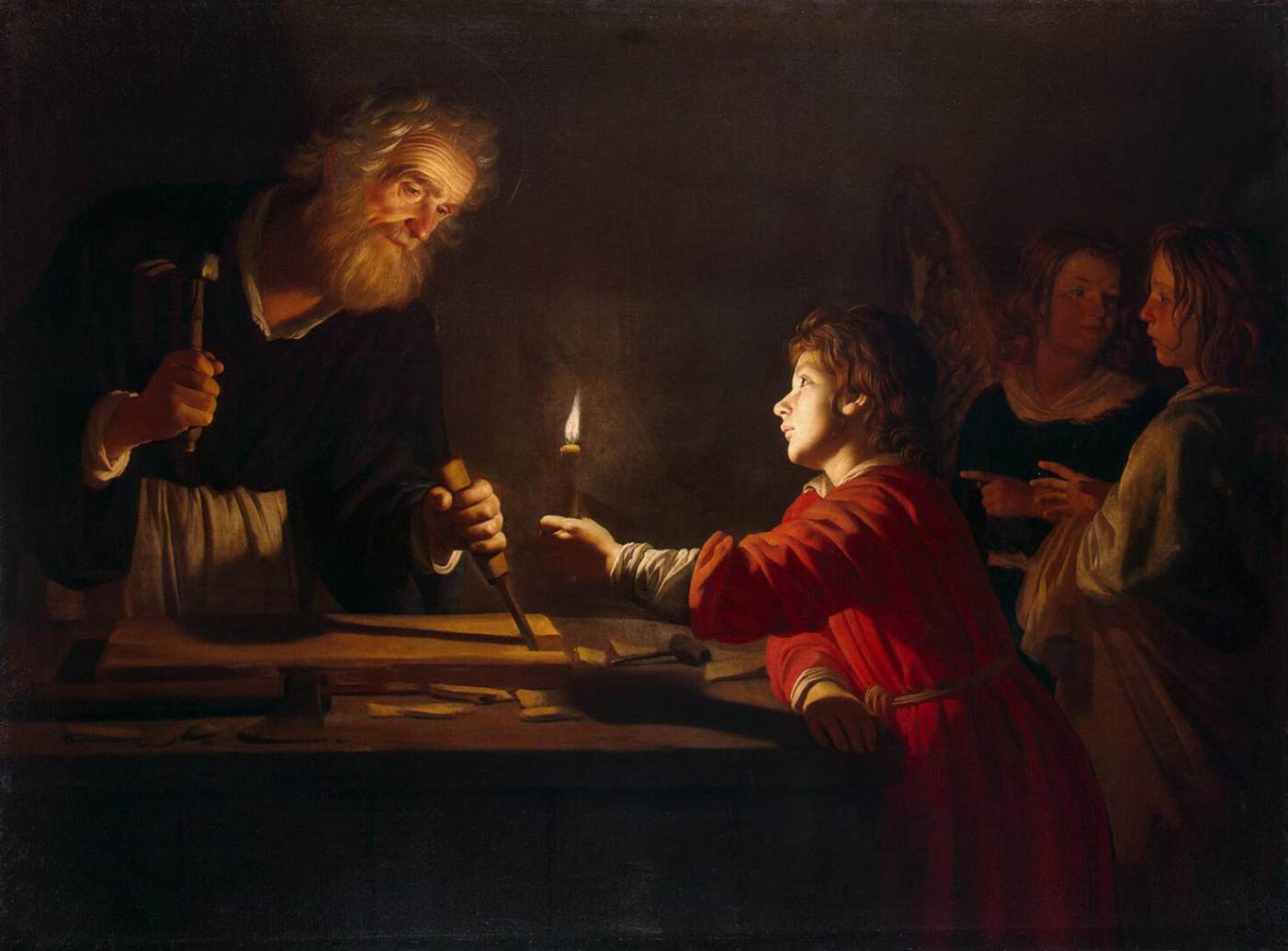 O Glorious Saint Joseph! You concealed your incomparable and regal dignity, as guardian of Jesus and loyal husband of the Virgin Mary. Offering the humble appearance of a craftsman, you provided for them with your work; protect with loving power all those who work, especially entrusted to you.You know their anxieties and sufferings, because you yourself experienced them at the side of Jesus and of His Mother. Do not allow them, oppressed by so many worries, to forget the purpose for which they were created by God. Do not allow the seeds of distrust to take hold of their hearts and souls. Remind all the workers, that in the fields, in factories, in mines, in offices and in scientific laboratories, they are not working, rejoicing, or suffering alone, but at their side is Jesus, with Mary, His Mother and ours, to sustain them, to dry the sweat of their brow, giving value to their toil. Teach them to turn work into a very high instrument of blessing as you did. Amen.Adapted from the Prayer written by Pope John XXIII